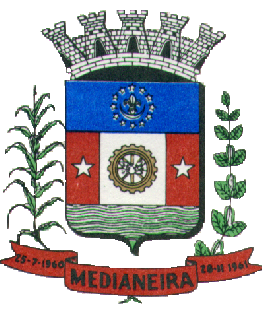 Câmara Municipal de                                                         Medianeira  MEDIANEIRA – PARANÁ                                                                              CONTROLE DE ESTOQUEAGOSTO 2014Entradas e saídas de mercadoriasCombustíveis e lubrificantes automotivosSaldo anteriorEntradaSaídaSaldo atualGasolina (L)  0358,486358,4860Material de ExpedienteSaldo anteriorEntradaSaídaSaldo atualArranjo de mesa p/ o plenário 0000Carimbo automático Printer 0000Carimbo printer 300000Carimbo printer 30*0000Carimbo printer 40 0000Carimbo redondo printer 240000Material de Processamento de DadosSaldo anteriorEntradaSaídaSaldo atualCartucho 60B HP0330Cartucho de tinta 60 tricol 0000Cartucho HP 21A0220Cartucho HP 22 Color0110Cartucho HP 60C0220Cartucho HP 85A0000Cartucho tinta 21 preto 0000Cartucho tinta 22 tricol0000Cartucho tinta 60 preto 0000Cartucho Toner HP 850000Cilindro HP 10100000HD 4 TB Sata0000HD Sata 1TB0000HD Sata 500GB 0000Lâmina de limpeza HP0110Memória DDR2 2GB0000Mouse USB0000Placa mãe 1155 Asus0000Recarga de Toner HP CB540A0110Teclado USB0000Toner compatível 85A0330Material de Copa e CozinhaSaldo anteriorEntradaSaídaSaldo atualCaixa água mineral 48x220ml0000Caixa de chá0000Caixa filtro p/ café 103 c/ 300 unid0000Pacote açúcar branco 5kg0000Pacote café em pó 500g0000Pacote de guardanapo 33x33 cm branco0000Pacote erva mate 2kg 0000Recarga galões de água mineral 20L0000Material de Limpeza e Produtos de HigieneSaldo anteriorEntradaSaídaSaldo atual-----Material para Manutenção de Bens Imóveis Saldo anteriorEntradaSaídaSaldo atual-----Material Elétrico e EletrônicoSaldo anteriorEntradaSaídaSaldo atualConectores 0000Fontes 1A0000Metros de cabo0000Placa central de alarme0110Sensores0220Trafo 110x220 17 volts0110Material para ComunicaçõesSaldo anteriorEntradaSaídaSaldo atual-----Material para Manutenção de Veículos Saldo anteriorEntradaSaídaSaldo atualFiltro Wega FAP 91210000Filtro Wega WOE 9120000Óleo lubrificante 5W300000Película G-20 G-50000Plug antena0000STP antirust radiador 0,5 L0000Toca CD MP3 DEHX0000Material de Sinalização Visual e AfinsSaldo anteriorEntradaSaídaSaldo atualPlaca aço inox 40 x 60cm c/ base em granito0000Material para Festividades e homenagens Saldo anteriorEntradaSaídaSaldo atual-----Material de proteção e segurançaSaldo anteriorEntradaSaídaSaldo atualCâmera 1/3 2,8 a 3,6mm auto íris  0000Câmera 1/3 3,6mm0000Câmera 1/4 08mm 0000Recarga extintores AP 10L0000Recarga extintores CO2 6kg0000Recarga extintores PQS 4kg0000Recarga extintores PQS 6kg 0000